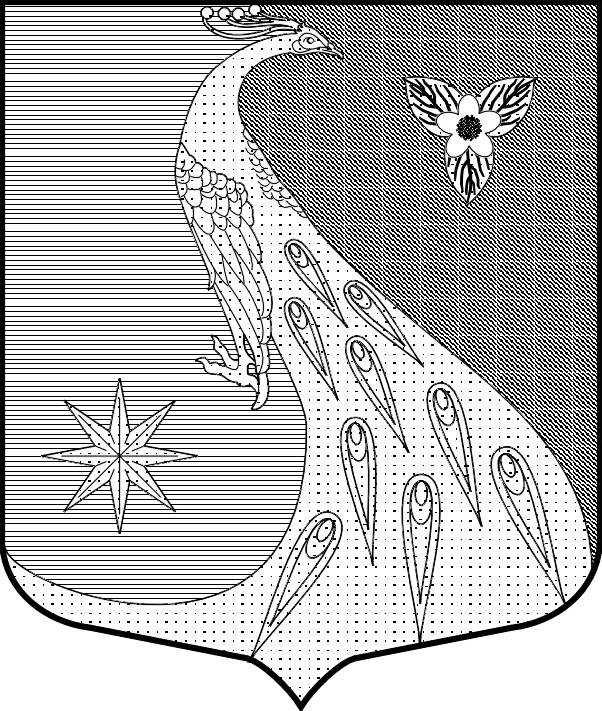 Ленинградская областьЛужский муниципальный районАдминистрация Скребловского сельского поселенияПОСТАНОВЛЕНИЕот 30 июня 2016 года      № 290                                                   О плане мероприятий по улучшению условий и охраны труда, снижению производственного травматизма и профессиональной заболеваемости в МО «Скребловское сельское поселение»В целях реализации требований Трудового кодекса Российской Федерации, Федерального закона от 06.10.2003 № 131-ФЗ «Об общих принципах организации местного самоуправления в Российской Федерации», Уставом муниципального образования Скребловское сельское поселение Ленинградской области, администрация МО «Скребловское сельское поселение                                                              ПОСТАНОВЛЯЕТ:Утвердить План мероприятий по улучшению условий и охраны труда, снижению производственного травматизма и профессиональной заболеваемости в МО «Скребловское сельское поселение» на 2016 год, согласно приложению.Настоящее постановление вступает в силу на следующий день, после дня его официального опубликования (обнародования).Настоящее постановление опубликовать (обнародовать) на официальном сайте администрации Скребловского сельского поселения  в сети Интернет http://скреблово.рф/.Глава администрацииСкребловского  сельского поселения                                                              Н.Е.КулаковаПРИЛОЖЕНИЕк постановлению администрации «30» июня 2016 года № 290ПЛАНМЕРОПРИЯТИЙ ПО УЛУЧШЕНИЮ УСЛОВИЙ И ОХРАНЫ ТРУДА, СНИЖЕНИЮ ПРОИЗВОДСТВЕННОГО ТРАВМАТИЗМА И ПРОФЕССИОНАЛЬНОЙ ЗАБОЛЕВАЕМОСТИ В МО «СКРЕБЛОВСКОЕ СЕЛЬСКОЕ ПОСЕЛЕНИЕ» НА 2016 ГОД№п/пНаименование мероприятийФинансовоеобеспечениеСрокисполненияОтветственныйисполнитель,соисполнительРазработка нормативных правовых актов по охране труда-по мере необходимостиПроведение обследований по вопросам состояния условий и охраны труда в администрации-согласно утвержденному плануОрганизация проведения совещаний, семинаров на уровне МО «Скребловское сельское поселение» по вопросам охраны труда-по отдельному плану проведения совещаний, семинаровУчастие в отраслевых совещаниях, семинарах с выступлением о состоянии условий и охраны труда в соответствующей отрасли-по отдельному плану проведения совещаний, семинаровПроведение ежегодного конкурса на лучшую организацию работы по охране труда в организациях и у индивидуальных предпринимателей, расположенных на территории МО «Скребловское сельское поселение»по решению администрации МО «Скребловское сельское поселение»в соответствии с постановлением администрации МО «Скребловское сельское поселение»Организационная и методическая помощь организациям и индивидуальным предпринимателям, расположенным на территории МО «Скребловское сельское поселение», в организации работы по охране труда-по обращениям и запросам работодателейПодготовка квартальной, годовой информации о состоянии и мерах по улучшению условий и охраны труда, снижению производственного травматизма и профессиональной заболеваемости в МО-в соответствии с Законом Создание и проведение заседаний межведомственной комиссии по охране труда МО «Скребловское сельское поселение»-в соответствии с планом проведения заседаний межведомственной комиссии по охране труда МО «Скребловское сельское поселение»Публикация в средствах массовой информации сведений о мероприятиях по улучшению условий и охраны труда-по результатам проведения заседаний межведомственной комиссии по охране труда МО «Скребловское сельское поселение», при необходимостиМониторинг организаций и индивидуальных предпринимателей, расположенных на территории МО «Скребловское сельское поселение», о результатах проведения аттестации рабочих мест по условиям труда-постоянно